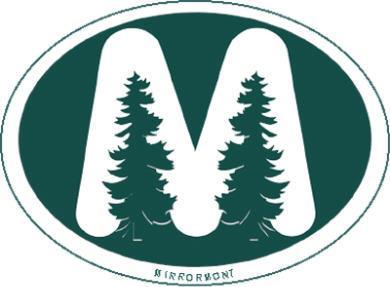 Mirrormont Community AssociationP.O. Box 476, Issaquah, WA  98027    www.mirrormont.orgMINUTES OF MONTHLY MCA MEETING        of the Board of Directors of the Mirrormont Community Association; all MCA members are welcome Meeting Location:  Virtual Meeting via TEAMS:  Click here to join the meetingat 7:00pm on Tuesday, FEBRUARY 15,  2023Meeting adjourned  8:14AttendeesIan Parker, PresidentFrancie Kugelman, Treasurer Wendy Antipow, Spring Clean-upKellie Batali, Director of Community EventsMeg Wade, Parks VPConnie Harris, Welcome CommitteeLinda Shepherd, Pea Patch CoordinatorWayne Elson, Firewise ChairCarrie Mapes, SecretaryMary NelsonGuests:  AGENDA ITEMSITEM DESCRIPTIONWelcome New MembersWelcome Francie Kugelman and Theresa SolakMCA Fee Increase (Ian, Group)Suggestion from Annual General Meeting to increase MCA annual fees.  Board agrees to not raise fees at this time.  Instead, focus will remain on increasing membership.MCC Donation Request (Ian, Group)MCC has requested a donation to assist with kitchen remodelCost of remodel is approximately $40,000Board approves $2,000 donation.Strategies to recruit volunteers and MCA members (Ian, Group)Discuss creation of subcommittee to assist with recruiting volunteers.  Group agrees to continue to recruit volunteers, but determines that creating a subcommittee isn’t necessary at this time.Firewise Chipper Days (Linda & Wayne)Firewise Survey: 75 responded; 58 participated in the past; 17 had not26 would not participate if the cost was $50/pileOf those, 4 would pay $25, 2 would pay $30, and 2 would pay $35 5 people volunteered to help the Firewise CommitteeChipper Days (see Firewise Updates below)Board agrees that fee for April Chipper Days will be $25 per bundle.MCA Newsletter planning (Carrie)Publish date will be February 27th, 2023. Mike Styskal is in the process of laying out the newsletter; a draft was sent to the Board to show how it’s developing.Insurance PoliciesMCA Board has two policies.  Board approval required for 2023 coverageDirector & Officers Insurance – Board approval for insurance = $4100General Liability – Liberty Mutual $1800Insurance costs keep increasing, and the board requests additional information on coverage – does board require this level of coverage?Action Items:Ian to follow-up with Insurance agent to assess if this coverage is what we require. OFFICERS REPORTS AND UPDATESOFFICERS REPORTS AND UPDATESMembership UpdateMCA needs a new Membership VP, and to have a better understanding of the membership database from Larry Mar. Action Items:  Ian to follow-up with Larry to get access information on the membership database.Mary to put on Kiosk: “Join MCA” “Your MCA Dues are Due”Park (Amin, Meg, Linda) Meg and Amin are at a playground grant meeting tonight.Architectural Report: MARCArchitectural Report: MARCUpdate via email – No new inquiries or complaints for the month of December.Firewise Updates (Linda)The Firewise Committee now consists of Wayne, Linda, Ian, Galen Trail, and Lorna Hughes. The group reviewed Mike Lasecki’s Wildfire Risk Assessment for Mirrormont and met online to start to update it, weave in or reference relevant parts of the 2015 document, and develop a 5-year plan. Linda attended a DNR webinar to learn about a new micro-grant. Takeaways: (1) Professional chipper services are eligible for reimbursement up to $3000; (2) We are likely to get the funding; (3) in future years, they may add a Fall grant cycle; (4) We need to have a WA State Vendor ID/Number to get reimbursed. Linda is in the process of writing the grant, which is due March 1. Applicants will be notified by March 10.Wayne confirmed Jessie with Issaquah Tree Care for Chipper Days on April 24–25Treasury Updates (Francie)See attachmentDIRECTORS’ REPORTSCommunity Events (Kellie)2023 Event Planning  Recent Community Events: Upcoming Community Events:Welcome Program: (Connie Harris):  3 Welcome Bags delivered in December37 Welcome Bags for the Calendar Year 2022Pea Patch: (Linda Shepherd):  18 renewing gardening families submitted applications and Pea Patch dues (given to Francie)3 families left Linda will schedule orientations and plot selections with 3 new families 10 plots changed hands (upsizing and downsizing) No one remains on the waiting list